FROMM Chenin Blanc 2020					       	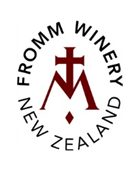 ViticultureNo herbicides, pesticides or systemic fungicides used. Only approved natural fertilizer applied. Vineyard certified organic (BioGro).WinemakingHand-picked between March 29th and April 13th. Crushed and pressed with stems and fermented to bone-dry, then matured on fine lees for 12 months in a combination of stainless-steel tanks and old Demi-Muids (600L French oak barrels). Vegan friendly.Wine facts		Grape variety		Chenin Blanc			Bottled			October 2021 under Screwcap at The Bottling Company			Labelled and packed	at The Bottling Company			Production		4272 bottles			Cellaring potential	2032			Winemaker		Hätsch Kalberer			Store			10° - 12° 			Enjoy			10° - 12°Wine analysis		Alcohol			13.5%			Total acidity		7.2 g/l			pH			3.18			Residual sugar		less than 1 g/lWinemaker’s commentsThis Chenin Blanc comes from the Wrekin Vineyard in the Brancott Valley. The colour is pale yellow with a greenish hue. On the nose this wine could easily be mistaken for a Chablis with its austere, cool nose, chalky minerality and subtle floral notes, which follow through on the saline-inflected palate that is focused and tight structured without being forceful or aggressive. The wine is uncompromisingly dry with firm but moderate acidity, resulting in a refined texture on the long and refreshing finish, perfect with freshly shucked oysters. Food matchBeautiful as a pre-dinner drink, with all kind of seafood, cold cheese and meat platters, summer meat fish and meat salads, Pasta and Vegetarian food.FROMM Winery, October 2021							    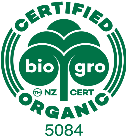 